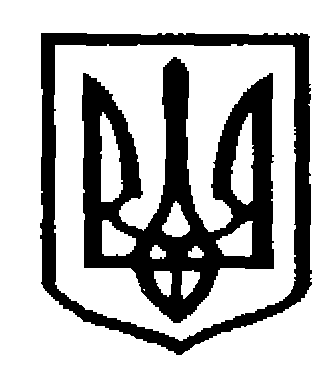 У К Р А Ї Н АЧернівецька міська радаУправлiння освітивул. Героїв Майдану, 176, м. Чернівці, 58029 тел./факс (0372) 53-30-87  E-mail: osvitacv@gmail.com  Код ЄДРПОУ №02147345Про прийом заявок для участі в конкурсі на здобуття премії  Кабінету Міністрів Україниімені Лесі Українки                Відповідно до листів Міністерства освіти і науки України від 01.08.2022 № 4/1799-22, Департаменту освіти і науки ОДА (ОВА) від 02.08.2022 №01-34/1264 управління освіти Чернівецької міської ради надсилає лист Державного комітету телебачення і радіомовлення України про прийом заявок для участі в конкурсі на здобуття щорічної премії Кабінету Міністрів України імені Лесі Українки за літературно-мистецькі твори для дітей та юнацтва за 2022 рік.        Просимо довести інформацію до відома педагогічної громадськості, учнівської молоді. Додаток: на 2 арк. в 1 прим. Начальник управління освітиЧернівецької міської ради                                                                        Ірина  ТКАЧУК                                                                                   Оксана Косован   53 61 59                                   04.08.2022 р.  № 01-31/151804.08.2022 р.  № 01-31/1518Директорам закладів освітиЧернівецької міської областіДиректорам закладів освітиЧернівецької міської області